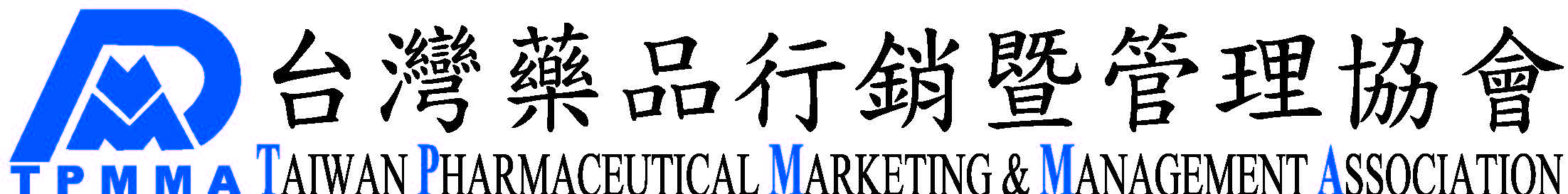 經驗傳承講座系列課程1台灣醫藥生技產業價值鏈之變化與增值研討會見賢思齊，標竿學習。困擾的是，賢者何在?標竿何處?倘若榜樣不優，上樑不正下樑歪，成就自然難期。倘若標定效法之前輩正向睿智，則可經灌能打通任督，縮短學習及成長曲線。故此，POMC與HR兩個執委會攜手於2017年合辦經驗傳承講座，針對：台灣醫藥生技產業價值鏈之變化與增值此主題，特別邀請本屆傑出經理得獎人，依專長類別作深入的經驗分享，期能建立經驗傳承的文化與途徑，減少醫藥同仁的摸索時間。山之石前人軌跡，這系列課程，將能指引您明確清楚的方向與未來。日期：2017年6月22日(W4) 13:00 – 17:00地點：臺大校友會館三樓3樓A會議室 (台北市濟南路一段2之1號3樓)報名資格：醫藥同業朋友或對醫藥生技推廣有興趣者，名額有限，敬請把握。報名流程費　　用：每人2,000元 (TPMMA團體會員及個人會員九折優惠/1,800元)		  非TPMMA會員，同公司3人以上9折(1,800元)報名方式：請使用TPMMA網站線上報名(http://www.tpmma.org.tw→最新活動訊息)繳費通知：報名完成後，請線上填寫【已繳費通知】(線上報名並填寫已繳費通知才算完成報名程序)  (名額有限，請儘早報名，抱歉恕無現場報名繳費，感謝您的配合。)報名截止日:106年6月19日繳費方式：1、銀行匯款：土地銀行(和平分行)，帳號:045-0010-15919戶名:台灣藥品行銷暨管理協會2、ATM轉帳 : 土地銀行(代號:005)，帳號:045-0010-159193、支票繳費：支票抬頭「台灣藥品行銷暨管理協會」寄至:106台北市敦化南路二段128號15樓(台灣藥品行銷暨管理協會 收)聯絡人：賴子彤 (Jenny)專員，e-mail：Jenny@tpmma.org.tw交通位置圖如下：台大校友會館(台北市濟南路一段2之1號)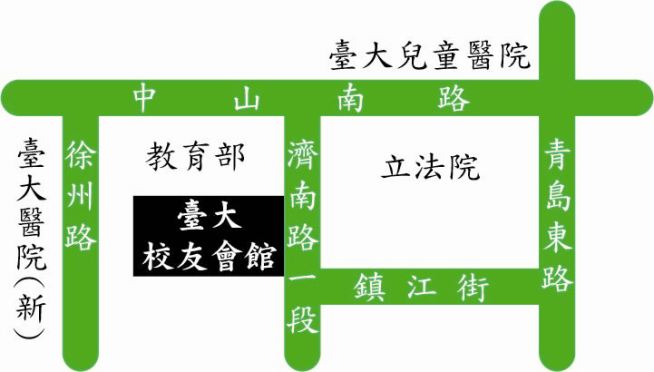 鄰近立法院、教育部、中央聯合辦公大樓；交通便捷距臺北車站約5分鐘車程，距大眾捷運（藍線－善導寺站、紅線－臺大醫院站）步行約10分鐘時間課程講師/主持人13:00 – 13:30報到13:30 – 13:35理事長致詞朱茂男理事長13:35 – 13:40(一) 前言王美清輔導常務(HR)13:40 – 13:50(二) 政策、策略與增值探討王文德顧問13:50 – 14:10 醫藥法規蔡宜芳14:10 – 14:30醫藥公關張瓈文/王昶閔14:30 – 14:50藥品行銷吳淑慎/黃傳雄14:50 – 15:10藥品銷售黃俊翰/許耀麒/張竹君15:10 – 15:30茶敘15:30 – 15:50藥品推廣人員訓練及人才培育鄭傳吉/蘇韋文15:50 – 16:20藥品市場准入與核心客戶管理林榮宏16:30 – 16:50(三) 經驗分享與討論主講者暨主持人16:50 – 17:00(四) 結論陳如月輔導常務(POMC)